ATTENTION!!!!  Gift Card Raffle to support Christmas Sharing BasketsHow would you like to win a basket full of gift cards?  St. Carthagh families have a long tradition of supporting the Tweed Salvation Army Christmas Food Hampers. In lieu of food donations that families usually contribute we are asking that each family donate a $10.00 gift card to be included in our raffle (from any business).  This is equal to or less than what most families spend on food donations.  We will draw a student name each day, December 1st-14th for small prizes with the big winner being drawn on December 15th for ALL of the donated gift cards.  If every family donates a gift card the winner could receive approximately $900.00!!!  What a fabulous Christmas gift that would be!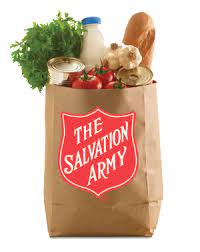 Tickets $5.00 each or 3 for $10.00  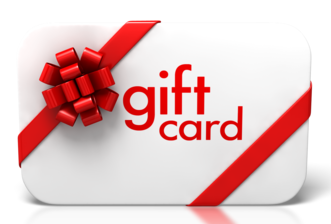 Tickets available on SchoolCash Online.  Winner will be drawn live on December 15th.  Last day to purchase tickets is Dec. 13th.ATTENTION!!!!  Gift Card Raffle to support Christmas Sharing BasketsHow would you like to win a basket full of gift cards?  St. Carthagh families have a long tradition of supporting the Tweed Salvation Army Christmas Food Hampers. In lieu of food donations that families usually contribute we are asking that each family donate a $10.00 gift card to be included in our raffle (from any business).  This is equal to or less than what most families spend on food donations.  We will draw a student name each day, December 1st-14th for small prizes with the big winner being drawn on December 15th for ALL of the donated gift cards.  If every family donates a gift card the winner could receive approximately $900.00!!!  What a fabulous Christmas gift that would be!Tickets $5.00 each or 3 for $10.00  Tickets available on SchoolCash Online.  Winner will be drawn live on December 15th.  Last day to purchase tickets is Dec. 13th.